W lutym poznajemy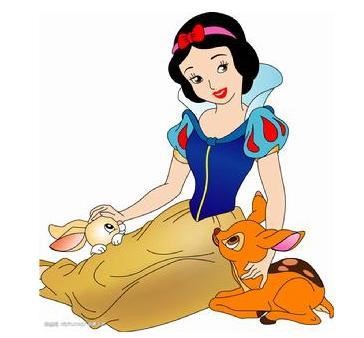 Jesteśmy samodzielni w kuchniBaśniowy światChciałbym być matematykiem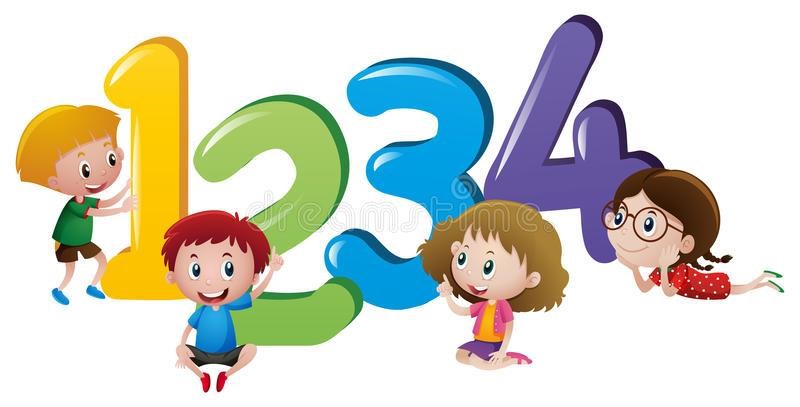 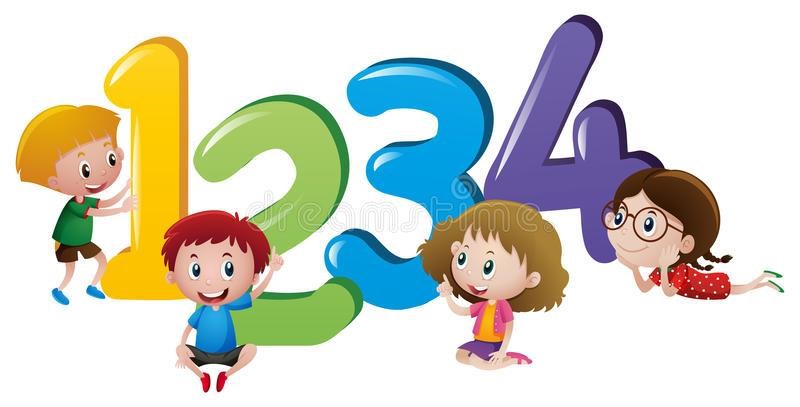 